 технологическая  карта урока на тему Обобщение и закрепление знаний по теме «Сложение и вычитание вида □+-1,□+-2, □+-3»Учитель  Лучинина Ирина Валерьевна1. Класс: 12. Предмет: математика3. Место и роль урока в изучаемой теме: постановка и решение учебно-практической задачи; конкретизация и освоение способа.4. Цели урокаОбразовательные: повторить и закрепить действия табличного сложения и вычитания в пределах 10; совершенствование умений решать задачи и примеры, сравнивать числа; формировать вычислительные навыки. Развивающие: развивать речь, мышление, память учеников;      Воспитательные: воспитывать чувство товарищества, аккуратность, усидчивость.       5. Тип урока:  Урок обобщения и систематизации знаний учащихся.       6. Оборудование:    компьютер, мультимедийный проектор, экран, доска.8. Дидактические средствадля учителя: иллюстрационный  материал, карточки с выражениями;для обучающегося: тетрадь, учебник.      9. Форма: Урок – сказка (нетрадиционная форма урока с использованием презентации).      10. Методы:                  Словесный (беседа);                 Практические (задания сказочных героев);                 Наглядный: презентация;                Частично-поисковый;Этап урока, цель этапаСодержание этапаДеятельность учителяДеятельность учащихсяФормаработыРезультатПримечаниеМотивация (самоопределение) к учебной деятельности.Цель:осознанное вхождение учащегося в пространство учебной деятельности. Зачитывание стихотворения.Приветствие.Прозвенел уже звонок.Начинается урок.В путешествие пойдём.В страну сказок попадём.- Сегодня мы отправляемся в сказку, которую мы хорошо знаем и любим еще с детского садика. Закройте глаза и проговаривайте волшебные слова:Сказка, сказка, появись!Сказка, сказка, появись!-Ну конечно, вы догадались! Это сказка «Колобок», но сказка не простая, а математическая.-Дети, про кого эта сказка? -И о чем в ней говорится? -От кого убегал Колобок?Проверяют готовность к уроку.Приветствуют учителя.Дети закрывают глаза и проговаривают слова)- От Зайца, Волка, Медведя, Лисы.ФронтальнаяРегулятивные: волевая саморегуляцияСлайд 1-предмет «математика»Слайд 2Актуализация и фиксирование индивидуального затруднения в пробном действии.Цель:готовность мышления и осознание потребности к построению нового способа действия;обобщение ЗУН;организовать фиксацию индивидуальных затруднений в выполнении учащимися пробного учебного действия или его обоснованииБеседа.Устный счет. 9 – 3 + 2 =85 + 3 – 4 + 0 =49 – 4 + 3 + 2 =102 + 4 + 4 -1 =9За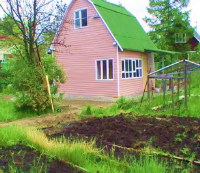 -Катится Колобок, катится, а навстречу Зайка -Колобок, Колобок, я тебя съем .- Не ешь меня, я тебе песенку спою.- Нет, не нужна мне песенка, выполни лучше мои задания по математике.- А Колобок хоть и  хитренький, но совсем не знает математики. Поможем ему?- Катится колобок дальше и видит на пути большой пень. Сел он на него и прилип. Чтобы помочь ему, нужно отгадать ребус.- Давайте вспомним, что нам известно о задаче.- Покатился Колобок  дальше. Вдруг слышит колобок: комар и паук  о чём-то спорят. Поможем вместе с колобком разрешить их спор?- На сколько больше ног у паука, чем у комара?- Можно ли назвать эту запись задачей?-Почему?-Дополнить задачу помогут знания, полученные на уроках окружающего мира.-Сколько ног у комара? - Составьте полную задачу.- Покатился Колобок  дальше. Он так много узнал о задаче, что решил сам составить задачу, но не простую, а в стихах. Решите её.Белка сушит на верёвке 2 грибка и 3 морковки. Прибежал хорёк, утащил грибок.Съел зайчонок 2 морковки.Что осталось на верёвке? -Докатился колобок до цветочной поляны, сел на пенёк и стал гадать по ромашке: верно –неверно. Давайте и мы погадаем.Найди верные неравенства.10 – 4  <  55 + 4  > 73 + 4 < 98 – 4 > 3- Покатился колобок, а впереди речка,  тропинка устного счёта уже закончилась.Выполняют задание по цепочкеПроверка со слайдом фронтально парами.Отгадывают ребус (задача)Части задачи: условие и вопросВ условии даны два и более чиселВопрос связан с условием Нет.Нет условия6,т.к. насекомое, у паука -8У паука 8 ног, а у комара 6 ног.На сколько больше ног у паука, чем у комара?Устное решение задачи2=1 гриб и 1 морковкаРешение неравенствФронтальная, индивидуальнаяРегулятивные: учатся отличать верно выполненное задание от неверного; осознание того, что уже усвоено и что ещё нужно усвоить, осознание качества и уровня усвоения.Познавательные: формирование мыслительных операций: анализ, сравнение, обобщение.Коммуникативные: умение выражать свои мысли с достаточной полнотой и точностью; умение слушать и понимать речь других.Слайды3,4,5Слайд 6Слайды 7, 8,9Слайд 10Слайд11Слайд 12,13Слайд 14Постановка проблемы.Цель: выявление и фиксация места и причины затрудненияОбъявление темы, постановка цели урока.-Помогли мы колобку ? Какие знания нам пригодились?- Чтобы и дальше у нас всё получилось, закрепим полученные знания.- Цель урока: учимся решать задачи, выполнять вычисления (прибавить и вычесть 1,2,3,4).Да ФронтальнаяРегулятивные: волевая саморегуляция в ситуации затруднения; учатся работать по предложенному учителем плану; определять и формулировать цель деятельности на уроке с помощью учителя.Познавательные: умение ставить и формулировать проблему с помощью учителя.Коммуникативные: умение выражать свои мысли с достаточной полнотой и точностью; умение слушать и понимать речь других; учитывать разные мнения.-Давайте вместе с колобком отдохнём и наберёмся сил.ФизминуткаРаз, два, четыре, пять
Все умеем мы  считать.
Раз! Подняться потянуться.
Два! Согнуться разогнуться.
Три -  в ладоши, три хлопка
Головою три кивка.
На четыре - руки шире,
Пять - руками помахать
Шесть – за парты тихо сесть. Выполняют физминуткуПроектирование и фиксация нового знания. Цель: постановка цели учебной деятельности, выбор способа и средств её реализации.Работа в тетрадях.- Поможем колобку перебраться на другой берег. Мостиком будет работа в тетрадях.Работа в тетрадях. Открыли тетради, взяли ручки. Сели правильно.-Вспомните как правильно писать цифры. Закончите строчки цифр по образцам.Выполняют задание.Регулятивные: проговаривание последовательность действий на уроке; формирование познавательной инициативы.Познавательные: умение находить и выделять необходимую информацию; умение делать предположения и обосновывать их; выбор критериев для обоснования своего суждения.Коммуникативные: умение выражать свои мысли с достаточной полнотой и точностью; умение слушать и понимать речь других; учитывать разные мнения.Слайд 15Первичное закрепление с проговариванием во внешней речи.Цель: применение нового знания в типовых заданиях.Работа с учебником.Решение задач с помощью схем и краткой записи.- Катится Колобок дальше,  навстречу Волк. - Не ешь меня, я тебе песенку спою.-Выполни мое задание - не буду тебя кушать - говорит Волк.- Обратимся к задаче №3. - Прочитайте её. - Что известно в задаче? - Что значит танцевали парами?- Что значит столько же?- Каким действием будем решать задачу.Читают задачу.Танцевало 5 мальчиков и столько же девочек2 человека- мальчик и девочка5 девочексложениемфронтальная, индивидуальнаяПознавательные: умение контролировать и оценивать процесс и результаты деятельности.Коммуникативные: умение выражать свои мысли с достаточной полнотой и точностью; умение слушать и понимать речь других.Слайды16,17Самостоятельная работа с взаимопроверкой по эталону.Цель: самопроверка умения применять  знание в типовых условиях.Решение примеров.- Вдруг навстречу КОСОЛАПЫЙ.Говорит он колобку:- Помоги. Люди все цветы сорвали, пчёлам негде нектар собирать. Значит, я останусь без мёда.-Поможем медведю и сделаем свою цветочную полянку.- Медведь остался доволен, а колобок покатился дальше.Выполняют задание. Обмен листочками и взаимопроверка со слайдом. Оценивание- закрашивают серединку цветка, вывешивают на доску.Регулятивные: оценка, контроль, коррекцияПознавательные: умение контролировать и оценивать процесс и результаты деятельности.Коммуникативные: умение выражать свои мысли с достаточной полнотой и точностью; умение слушать и понимать речь других.Слайды 18,19,20,21Включение в систему знаний и повторение.Цель: повторение и закреплениеранее изученного при выполнении заданий практико-ориентированного, познавательного и компетентностного характера.Выполняют упражнение на повторение самостоятельно.-Покатился Колобок дальше.- Видит, лиса его поджидает.-Не ешь меня,лиса.- При одном условии: Выполни арифметический диктантЗакрась красным цветом число, которое больше числа 6 на 42. Закрась синим цветом число, соседи которого 8 и 103. Закрась зелёным цветом число, которое получится,     если из 6 вычесть 34.Закрась жёлтым цветом число, которое получится,     если 5 увеличить на 35.Закрась голубым цветом число, которое на 3    меньше 76. Подчеркни одной чертой число, предшествующее  3(проверка по слайду)Оцените свою работу смайликамиВыполняют упражнение.Отвечают по поднятой руке. Комментируют. фронтальнаяПознавательные: умение контролировать и оценивать процесс и результаты деятельности.Коммуникативные: умение выражать свои мысли с достаточной полнотой и точностью; умение слушать и понимать речь других.Слайды22,23,24Рефлексия учебной деятельности на уроке.Цель: соотнесение целей урока и его результатов, самооценка работы на уроке, осознание метода построения нового знания.Подведение итогов, проведение самооценки-Лисе понравилось, как вы работали, и она отпустила колобка. - Покатился колобок домой к бабушке и дедушке.
- Ребята в нашей сказке колобок  остался жив и никто его не съел. 
Что ему помогло? - Колобок вернулся домой, а старик со старухой спрашивают: « Чем занимался? Что поучительного узнал?– Понравилось ли вам, урок?– Какое задание вам понравилось?– Какое задание было самым интересным?– А какое – самым трудным?- Встаньте те, у кого все задания были выполнены без ошибок; у кого 1-2 ошибки?- Вы все молодцы! Вам удалось помочь Колобку совершить такое путешествие. Посмотрите, какой он довольный. Отвечают на вопросы.Наша дружбаПознавательные: рефлексия способов и условий действия; контроль и оценка процесса и результатов деятельности; Коммуникативные: выражение своих мыслей с достаточной полнотой и точностью; формулирование и аргументация своего мнения, учет разных мнений; планирование учебного сотрудничестваСлайды 25,26,27